Devi Ahilya Vishwavidyalaya, Indore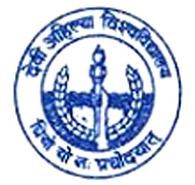 PBAS Proforma for Promotion under CASName of Candidate -----------------------------------------------------------------------------------------Department/ School ---------------------------------------------------------------------------------------- Application for promotion from: (Assistant professor (Stage 1 to stage 2 or stage 2 to stage 3), Assistant professor (stage 3) to Associate professor (Stage 4), Associate professor (Stage 4 to professor/ equivalent cadres stage 5) and professor (Stage 5 to stage 6). (Please indicate whichever is applicable)Period of Assessment for promotion:     From-------------------------to-------------------------------------  For the candidates whose due date of promotion lies between 18th July 2018 to 17th July 2021:Please select one of the following option for promotion:Option (a): The Applicant shall be considered for promotion from one Academic Level/Grade Pay to another as per the CAS under University Grants Commission (Minimum Qualifications for Appointment of Teachers and other Academic Staff in Universities and Colleges and other Measures for the Maintenance of Standards in Higher Education) Regulations, 2018.OROption (b): The Applicant shall be considered for the promotion from one Academic Level/Grade Pay to another as per the CAS provided under the UGC Regulations on Minimum Qualifications for Appointment of Teachers and other Academic Staff in Universities and Colleges and Measures for the Maintenance of Standards in Higher Education 2010 and its amendments with relaxation in the requirements of Academic Performance Indicators (API) based Performance Based Appraisal System (PBAS).  Selected Option:  _______________________________________________If your selected option is (a), then apply on Form-I. If your selected option is (b), then apply on Form-II.For other candidates:FORM - I	Devi Ahilya Vishwavidyalaya, Indore 	 PBAS Performa for Promotion under CAS (As per UGC Regulation 2018 for Applicants having Promotion due date between*18th July 2018 to 17th July 2021 (applying with provisions of UGC Regulation 2018) OR having due date on & after 18th July 2021)*As per UGC Regulations on Minimum Qualifications for Appointment of Teachers and other Academic Staff in Universities and Colleges and Measures for the Maintenance of Standards in Higher Education 2018 point 6.3.PART A : GENERAL INFORMATION AND ACADEMIC BACKGROUND Name (in Block Letters):  Father’s Name:    Mother’s Name:    Spouse Name (if applicable): Department:   Current Designation & Grade Pay:  Date of last Promotion:  Which position and grade pay are you an applicant under CAS? Date of eligibility for promotion: Date and Place of Birth: Sex (Gender): Marital Status: Nationality: Indicate whether belongs to SC/ST/OBC category: Address for correspondence:  Permanent Address:     Telephone No:    Email:   Research Degree(s) Chronological description of the appointments held prior to joining this institution Posts held after appointment at this institution: Period of Teaching Experience: 	(In Years) Research Experience:		(In Years) Field of Specialization under the subject/ Discipline: Orientation/Refresher & Other Equivalent Courses# (Identified in UGC Regulations, 2018 for CAS Promotion) Successfully Completed in the Current Assessment Period:#Please refer ‘Annexure–I Part- A’ for coursesAny other relevant information……………………. ……………………. ……………………. Declaration I certify that the information provided is correct as per records available with the University and / or documents enclosed along with this filled in proforma. Name and Signature  Place: ……………… Date: ………………. Forwarded by Director of School / Head of the Department Part–B: Assessment(Applicants are required to refer the relevant provisions of UGC Regulations, 2018 relating to Assessment Criteria and Methodology)For Activity 1 and 2, Year Wise Information Required SeparatelyI.	Activity–1: Teaching/Attendance (Please refer ‘Annexure–I Part B’ to fill the Grading) Grading Criteria: 80% & Above – Good; Below 80% but 70% & Above – Satisfactory; Less than 70% – Not Satisfactory Classes taught include sessions on tutorials, labs, virtual classes and other teaching related activities. II.	Activity–2: Involvement in the Students Related Activities/Research Activities Grading Criteria: Good – Involved in at least 3 Activities, Satisfactory – 1 to 2 Activities, Not Satisfactory – Not Involved/Undertaken any of the ActivitiesNote: Number of activities can be within or across the broad categories of activities. Refer Part B, Activity 2.III.	Activity–3: Academic/Research Activities (Please refer ‘Annexure–I Table- 2’ to fill the Academic/Research Score) Note: Information is required cumulatively for the completed assessment period. Research Papers published either in Peer–Reviewed or in *UGC approved list of journals till 13th June 2019 & in **UGC CARE List from 14th June 2019 onwards. * As per UGC Letter No. F. I -2/2016 (PS/111 Amendment) dated 28th November 2018, point no. (ix)** As Per UGC Letter No. F. I -1/2018 (Journals/CARE) dated 16th September 2019, point no. (1) 2. Publications (Other than Research Papers)(a) Books/Chapters in Edited Book, Authored/Published(b)Translation Works in Indian and Foreign Languages by Qualified Faculties3. Creation of ICT Mediated Teaching Learning Pedagogy and Content and Development of New and Innovative Courses and Curricula(a) Development of Innovative Pedagogy(b) Design of New Curricula and Courses(c) MOOCs (Massive Open Online Courses)(d) E–Content4. Research and Consultancy(a) Research Guidance*For M.Phil. & PG Dissertation Guidance, Teacher should be at least Ph.D. & M.Phil. Degree holder respectively.(b) Research Projects Completed (c)  Research Projects Ongoing (d) Consultancies 5. Patents, Policy Documents and Awards/Fellowships Patents Policy Document 	(Submitted to an International Body/Organization Like UNO/ UNESCO/ WB/ IMF etc. or Central Government or State Government) Awards/Fellowships 6. Invited Lectures/Resource Person/Paper Presentation in Seminars/Conferences/Full Paper in Conference Proceedings (Paper Presented in Seminars/Conferences and also Published as Full Paper in Conference Proceedings will be Counted Only Once) Combined Academic/Research Score from Activity 3Note: Research Paper: Two Authors: 70% of total value of publication for each Author. Research Paper: More than Two Authors: 70% of total value of publication for the First/ Principal/ Corresponding Author and 30% of total value of publication for each of the Joint Authors. Joint Projects: Principal Investigator and Co–Investigator would get 50% each. Paper presented if part of edited book or proceeding then it can be claimed only once. For joint supervision of research students, the formula shall be 70% of the total score for Supervisor and Co–Supervisor. Supervisor and Co–Supervisor both shall get 7 marks each. For the purpose of calculating research score of the teacher, the combined research score from the categories of (5b) Policy Document and (6) Invited Lectures/Resource Person/Paper Presentation shall have an upper capping of 30% of the total research score of the teacher concerned. The Research Score shall be from the minimum of three categories out of six categories of Activity–3. The Research Score for research papers would be augmented as follows: Peer–Reviewed or UGC Approved List/ Care List Journals (Impact Factor to be determined as per Thomson Reuters List) Paper in refereed journals without impact factor		– 	5 Points Paper with impact factor less than 1				– 	10 Points Paper with impact factor between 1 and 2			– 	15 Points Paper with impact factor between 2 and 5			– 	20 Points Paper with impact factor between 5 and 10 			– 	25 Points Paper with impact factor > 10 	 	 	 	– 	30 Points Sample ScoringIV. SUMMARY OF SCORES *Please refer ‘Annexure–I Table- 1’ to fill the Overall GradingLIST OF ENCLOSURES  APPENDIX - A:  APPENDIX - B:APPENDIX - C: I certify that the information provided in category I, II and III are correct as per records available with the University and / or documents enclosed along with the duly filled PBAS Performa. Signature of the facultyDesignation:Place:Date:Signature of HOD/ Director of School/ Institute   Signature of Scrutiny CommitteeNote: Candidate should provide documentary evidences for claim of impact factor, index number, ISBN/ISSN number etc. All the documents must be indexed and numbered.  All the Pages are to be duly checked and signed by the candidate.Annexure–I Guidelines to fill Annual Performance Appraisal Report (Part–A & Part–B) PART - ACourses Identified in UGC Regulations, 2018 for CAS Promotion Orientation Course of 21 days’ duration on Teaching Methodology. Refresher Courses/Research Methodology Course/Workshops/Methodology Workshop/Syllabus Up– Gradation 	Workshop/Teaching–Learning–Evaluation/Technology 	Programs/ Faculty Development Programs of at least two weeks (10 days) duration. MOOCs Course in the relevant subject (with e–certification)/ Contribution towards development of e– content in 4–quadrants (at least one quadrant) minimum of 10 modules of a Course/Contribution towards development of at least 10 modules of MOOCs Course/ contribution towards conducting of a MOOCs Course during the period of assessment. Any two of the followings: Workshops/Syllabus Up–Gradation Workshop/Trainings/Teaching– Learning–Evaluation/Technology Programs/Faculty Development Programs of at least one-week (5 days) duration. PART - BAssessment Criteria and Methodology for University Teachers Activity–1: Teaching/Attendance Grading Criteria:Teaching: (Number of classes taught/total classes assigned) x100% 80% and Above	 	 	 	– 	Good Below 80% But 70% & Above 	 	– 	Satisfactory Less than 70% 	 	 	 	– 	Not Satisfactory Classes taught include sessions on lectures, tutorials, lab, virtual classes and other teaching related activities. Activity–2: Involvement in the University/Departmental Students Related Activities/Research Activities Grading Criteria: Involved in at least 3 Activities 	 	– 	Good Involved in 1 to 2 Activities 	 	– 	Satisfactory Not involved in any Activity 	 	– 	Not Satisfactory Number of activities can be within or across the broad categories of activities as follows: - (a) 	Administrative Responsibilities Administrative responsibilities such as Head, Chairperson/ Dean/ Director/ IQAC Coordinator, BOS Chairperson/ Member, Course Coordinator, Class or Batch I/C, I/C Scholarships, Memberships in University/Department level committees of IQAC/DQAC//NAAC/NAB and member in various Committees like Discipline, Admission, Purchase, Planning Board, Research, Attendance, Time–Table, Ethics, Library, Faculty Association.I/C of Departmental Alumni Association, Staff Club, Student’s Activity Centre etc. Faculty Involved in Union/Parliamentary/Assembly/Local Body Elections, Returning Officer/ARO/ PO etc. Faculty Involved in any Other Administrative Work Assigned by the University/Department. (b)  Examination and Evaluation Duties Assigned by the University/Department Attending the Examination Paper Evaluation related work. Valuation of University/Departmental Answer Scripts as per Allotment. University/Departmental Exam Superintendence/ Invigilation as per Allotment. Evaluation of Dissertation (Project Viva)/Comprehensive Viva – External/Internal Examiner. University/Departmental Practical Exam – External/Internal Examiner. University Examination Squad Duties – External. Question Paper Setting/Moderation in Department/University/Other Examinations. Competitive Exam Duties Organized by UPSC, MPPSC, PEB etc. (c) 	Student Related Co-curricular, Extension and Field Based Activities Student Clubs, Career Counselling, Study Visits, Student Seminars and Other Events, Cultural, Sports, NCC, NSS and Community Services.  NSS Program Officer, NCC Officer, etc. Faculty Involved in Various Cells/Clubs such as Anti–Ragging, Placement, Training, Guidance and Counselling, Community Education, Women’s Units, Nature Club, Science Club, Tourism Club, Literary Club, Entrepreneurship Club, Health Club, Yoga Club, Sports Club, Arts Club, Film/Drama Club and All Other Clubs/Forums for Promoting Co-Curricular Education. Faculty accompanying Students for Study Tour/Arts/Sports Events. Managers of University Youth Festival. Editor/Director – Departmental News Letter/Campus Publications, Convener/Editor/Sub–Editor of Departmental Souvenirs.Extension and Dissemination Activities – Public /Popular lectures/ Talks/ Seminars etc.Faculty In Charge of Extension and Outreach Programs.  Faculty In Charge of Documentation of Annual Reports, Administrative Reports and Other Such Documents of the Department. Faculty involved in PlacementOrganization and Conduction of Popularization Programs/Training Courses in Computer Assisted Teaching/Web–based Learning and E–library Skills to Students. Faculty Involved in Preparing Participatory Learning Modules/Interactive Course/Case Studies. Faculty Involved in Developing and Imparting Soft Skills/Communication Skills/Personality Development Courses/Psychological Counselling Modules. Faculty Involved in N–LIST/INFLIBNET/Virtual Class/NPTEL/Usage/Preparation of Digital Library with Seminar Papers, Uploading of Seminar Papers/Resource Materials to the Department Website/Scholar Portal, Use of Online Course Management System. E–Content/ MOOCs (Developed in 4 Quadrants) per Module, E–Content/MOOCs (Developed) per Module/Lecture.Faculty involved in Student Progression- Letter of References for International Universities, Mentoring Students for admission in Renowned International and National Universities for further studies. Faculty Involved in Mentoring – Internal and External Industrial/Institute Visits. Faculty in Charge of Sports /Library, if Applicable. (d) 	Organizing Seminars/Conferences/Workshops, Other department/University related Activities Organizing Seminars/Conferences/Workshops/Training Programs. Invited Talk/Lectures in Seminars, Conferences, Workshops, Training Programs, Refresher Course, Orientation Course etc. Chairing Sessions in Seminars/Conferences/Workshops/Training Programs/Other Courses. Paper/Poster Presentation or Participation in Seminars/Conferences/Workshops/Training Programs. Membership/Participation/Subject Expert in State/Central Bodies/Committees on Education, Research, Sports and National Development. Organizing Programs on E–Governance. Editors/Co–Editors/Associate/Managing Editors/Member–Editorial Board of Research Journals. Membership in Renowned Professional Associations (as per Current Membership). Evidence of Actively Involved in Guiding Ph.D. Students Each Ph.D. Produced/Year is to be treated as an Activity. Guiding All Ongoing Ph.D. Scholars is to be treated as a Single Activity. Each M.Phil./PG Dissertation is to be treated as an Activity. All UG Project is to be treated as an Activity. Conducting Minor or Major Research Project Sponsored by National or International Agencies Each Ongoing Project (Major/Minor/Consultancy) is to be treated as an Activity.Each Submitted Project in a Year is to be treated as an Activity.At least one single or joint publication in peer–reviewed or UGC list of Journals Each Publication is to be treated as an Activity. Publication can be in the form of Journals, Books, Patents, and Policy Documents. Note: For the purpose of assessing the grading of Activity at Serial No. 1 and Serial No. 2, all such periods of duration which have been spent by the teacher on different kinds of paid leaves such as Maternity Leave, Child Care Leave, Study Leave, Medical Leave, Extraordinary Leave and Deputation/Short Term Deployment shall be excluded from the grading assessment. The teacher shall be assessed for the remaining period of duration and the same shall be extrapolated for the entire period of assessment to arrive at the grading of the teacher. The teacher on such leaves or deputation as mentioned above shall not be put to any disadvantage for promotion under CAS due to his/her absence from his/her teaching responsibilities subject to the condition that such leave/deputation/short term deployment was undertaken with the prior approval of the competent authority following all procedures laid down in the UGC regulations and as per the acts, statutes and ordinances of the parent institution. Table 1Overall Grading ChartTable 2 Methodology for University and College Teachers for calculating Academic/Research Score(Assessment must be based on evidence produced by the teacher such as: copy of publications, project sanction letter, utilization and completion certificates issued by the University and acknowledgements for patent filing and approval letters, students’ Ph.D. award letter, etc.)FORMAT FOR SUMMARY TO BE FILLED BY THE CANDIDATE (Stage I to II)Name of Candidate  School/Department/Institute  Date of joining at Academic Level 10 at Stage 1 Whether PhD awarded: If yes date of award:  Whether M.Phil/M.Tech/L.L.M/ME/M.PharmaIf yes date of award:  Whether without PhD/M.Phil/M.Tech etc. Date of eligibility of promotion to Academic Level 11Stage 2 Orientation program attended   If yes Dates:One Refresher/Workshop/FDP/other Equivalent programas per UGC regulation 2018 attended. If yes Dates:  		Academic Performance Assessment (Period: ------------------------to------------------------------------)Activity 1 & 2: Whether Overall Good or Satisfactory Gradein three/four/five out of four/five/six years of assessmentActivity 3: Whether Published one research paper inPeer Reviewed or UGC approved/CARE List Journals in assessment period Name and Signatures of the candidate Remark of Screening-cum-Evaluation Committee:(                                      )		(                                      ) 	(                                      )FORMAT FOR SUMMARY TO BE FILLED BY THE CANDIDATE (Stage II to III)Name of Candidate  School/Department/Institute  Date of joining at Academic Level 11 at Stage 2 2.Date of eligibility of promotion to Academic Level 12Stage 3 3.Two Refresher/Workshop/FDP/other Equivalent programsas per UGC regulation 2018 attended. If yes Dates:  Academic Performance Assessment (Period: ------------------------to------------------------------------)Activity 1 & 2: Whether Overall Good or Satisfactory Gradein four out of five years of assessmentActivity 3: Whether Published three research paper inPeer Reviewed or UGC approved/CARE List Journals in five years of assessment periodName and Signatures of the candidate  Remark of Screening-cum-Evaluation Committee:(                                      )		(                                      ) 	(                                      ) FORMAT FOR SUMMARY TO BE FILLED BY THE CANDIDATE (Stage III to IV)Name of Candidate  School/Department/Institute  Date of joining Academic Level 12 at Stage 3 Date of eligibility of promotion to Academic Level 13A Associate Professor Stage 4 3. One Refresher/Workshop/FDP/other Equivalent programsas per UGC regulation 2018 attended. If yes Dates: 4. Whether PhD awarded: If yes date of award:5. Whether PhD Guide	(Yes or No)Academic Performance Assessment (Period: ------------------------to------------------------------------)Activity 1 & 2: Whether Overall Good or Satisfactory Gradein two out of three years of assessmentActivity 3: Whether Published seven research paper inPeer Reviewed or UGC approved/CARE List Journal, in complete service as Assistant ProfessorActivity 3: Whether three out of above seven research paperspublished in three years of assessment periodResearch Score in Activity 3:(Minimum Research Score of 70, in complete service period as Assistant Professor) Name and Signatures of the candidate  Remark of Scrutiny Committee:(                                      )		(                                      ) 	(                                      ) FORMAT FOR SUMMARY TO BE FILLED BY THE CANDIDATE (Stage IV to V)Name of Candidate  School/Department/Institute  Date of joining Academic Level 13A at Stage 4 Date of eligibility of promotion to Academic Level 14 Professor Stage 5Whether PhD awarded:If yes Date of Award:  4. Whether successfully Guided atleast one PhD	(Yes or No)Academic Performance Assessment (Period: ------------------------to------------------------------------)Activity 1 & 2: Whether Overall Good or Satisfactory Gradein two out of three years of assessmentActivity 3: Whether Published ten research paper inPeer Reviewed or UGC approved/CARE List Journal, in complete service period together as Assistant and Associate Professor.Activity 3: Whether three out of above ten research paperspublished in three years of assessment period Research Score in Activity 3:(Minimum Research Score of 110, in complete service period together as Assistant and Associate Professor) Name and Signatures of the candidate  Remark of Scrutiny Committee:(                                      )		(                                      ) 	(                                      )Due Date of Promotion Lies Applicable Application FormFrom 18th July 2021 onwardsForm-IFrom 11th July 2016 to 17th July 2018Form-IIFrom 3rd May 2016 to 10th July 2016Form-IIIFrom 24th July 2013 to 2nd May 2016Form-IVFrom 1st January 2009 to 23rd July 2013Form-VDegrees Subject of PG/ Title of Research Percentage of Marks Obtained/ Division/ GradeYear of Passing PG/ Date of Award of Research DegreeUniversity M.Phil/ME/MTech/MPharma/LLMPh.D. D.Sc./D.Lit. Designation Name 	of Employer Date of Joining Date of Joining Salary with Grade Reason of Leaving Designation Name 	of Employer Joining Leaving Salary with Grade Reason of Leaving Designation Department Date of actual Joining Date of actual Joining Grade Designation Department From To Grade Name of course  Place Duration Organizing InstituteS. No.Course/ PaperLevel (UG/PG) Mode of Teaching (Theory/ Practical) Total Classes Assigned No. of Classes Taught as per Documented Record Total Classes Taught                     x 100 Total ClassesAssignedGrading*TOTAL ⇒ TOTAL ⇒ ActivityDetails of Work DoneTotal No. of Activities Done Grading (a) Administrative Responsibilities.(a) Administrative Responsibilities.(a) Administrative Responsibilities.(b) Examination and Evaluation Duties Assigned by the Department / University (b) Examination and Evaluation Duties Assigned by the Department / University (b) Examination and Evaluation Duties Assigned by the Department / University (c) Student Related Co–curricular, Extension and Field Based Activities(c) Student Related Co–curricular, Extension and Field Based Activities(c) Student Related Co–curricular, Extension and Field Based Activities(d) Organizing Seminars/ Conferences/Workshops, Other Activities(d) Organizing Seminars/ Conferences/Workshops, Other Activities(d) Organizing Seminars/ Conferences/Workshops, Other Activities(e) Involved in Guiding Ph.D./M.Phil./ME/ M.Tech./ M.Pharma/LLM Students(e) Involved in Guiding Ph.D./M.Phil./ME/ M.Tech./ M.Pharma/LLM Students(e) Involved in Guiding Ph.D./M.Phil./ME/ M.Tech./ M.Pharma/LLM Students(f) Research Projects Sponsored by National or International Agencies(Enclose the list consisting title, sanctioned grant, funding agency, status of completion, etc.)(f) Research Projects Sponsored by National or International Agencies(Enclose the list consisting title, sanctioned grant, funding agency, status of completion, etc.)(f) Research Projects Sponsored by National or International Agencies(Enclose the list consisting title, sanctioned grant, funding agency, status of completion, etc.)(g) No. of Research Publications in Peer–Reviewed or UGC Listed of JournalsTotalS. No. Title with Page Nos./ Year of Publication Name of Journal ISSN No. Impact Factor, if any No. of Co– Authors Whether You are the Main Author A/R Score TOTAL ⇒TOTAL ⇒TOTAL ⇒S. No.Title of the Book/ Chapter in Edited Book (No. of Pages & Year ofPublication)Publisher (National/ International)ISBNNo.No. of Co–Authors/ Co–EditorsWhether You are the Main Author/EditorA/R ScoreTOTAL ⇒TOTAL ⇒TOTAL ⇒TOTAL ⇒TOTAL ⇒TOTAL ⇒S. No.Title of Book/Chapter/Editor & PublisherISSN/No. of Co–WhetherA/RResearch PaperISBNTranslatorsBook/Score(No. of Pages & Year ofNo.Chapter/Publication)ResearchPaperTOTAL ⇒TOTAL ⇒TOTAL ⇒TOTAL ⇒TOTAL ⇒TOTAL ⇒S. No.Details of New PedagogyPedagogy Designed for Which ClassAssessed and Accredited by Which Institute/OrganizationA/R ScoreTOTAL ⇒TOTAL ⇒TOTAL ⇒TOTAL ⇒S. No.Title of New Curricula/ CourseDesigned for Which ClassAssessed and Accredited by Which Institute/OrganizationA/R ScoreTOTAL ⇒TOTAL ⇒TOTAL ⇒TOTAL ⇒S. No.Name of the MOOCsDevelopment of Complete MOOCsDevelopment of Complete MOOCsNo. of Module/ LectureWhether Content Writer/Subject Matter Expert for EachModule (at least One Quadrant)Course Co–Coordinator forMOOCsCourse Co–Coordinator forMOOCsA/R ScoreS. No.Name of the MOOCs4 CreditsLesser CreditsNo. of Module/ LectureWhether Content Writer/Subject Matter Expert for EachModule (at least One Quadrant)4 CreditsLesser CreditsA/R ScoreTOTAL ⇒TOTAL ⇒TOTAL ⇒TOTAL ⇒TOTAL ⇒TOTAL ⇒TOTAL ⇒TOTAL ⇒S. No.Title of the E–ContentDevelopment ofDevelopment ofContribution toWhetherA/RE–ContentE–ContentDevelopment ofEditor ofScoreCompleteSingleE–ContentE–ContentCourse/ModuleModule infor CompleteE–BookCompleteCourse/(4 Quadrants)Course/Paper/Paper/E–Book (at leastE–BookOne Quadrant)TOTAL ⇒TOTAL ⇒TOTAL ⇒TOTAL ⇒TOTAL ⇒TOTAL ⇒LevelNumber EnrolledThesis SubmittedDegree AwardedSupervisor/          Co–SupervisorA/R ScorePh.D.*M.Phil./ ME/M.Tech / M.Pharma/ LLM /PG Dissertation / PG MRP  TOTAL ⇒TOTAL ⇒TOTAL ⇒TOTAL ⇒TOTAL ⇒S. No. Title of the Project Sponsoring Agency Period Grant Amount Grant Amount A/R Score S. No. Title of the Project Sponsoring Agency Period 10 Lakhs or More Less than 10 Lakhs A/R Score TOTAL ⇒TOTAL ⇒S. No. Title of the Project Sponsoring Agency Period Grant Amount Grant Amount A/R Score S. No. Title of the Project Sponsoring Agency Period 10 Lakhs or More Less than 10 Lakhs A/R Score TOTAL ⇒TOTAL ⇒S. No. Type of Consultancy Agency/Institute to Which Consultancy is Given Period Grant Amount (Lakhs) A/R Score TOTAL ⇒S. No. Title and Type of Patent Patenting Agency & Patent Registration Number International/ National Period A/R Score TOTAL ⇒S. No. Title of the Document Body to Which Submitted International/ National/State Period A/R Score TOTAL ⇒S. No. Name of the Award/ Fellowship Sponsoring Agency International/ National Period A/R Score TOTAL ⇒S. No. Title of Lecture/ Academic Session Title of Conference/ Seminar/Training etc. Organized by Whether International (Abroad)/ International (Within Country)/ National/ State/University A/R Score TOTAL ⇒Categories 1 2(a) 2(b) 3(a) 3(b) 3(c) 3(d) 4(a) 4(b) 4(c) 4(d) 5(a) 5(b) 5(c) 6 TOTALA/R Score S. No. Academic/Research Activity Faculty of Sciences / Engineering / Agriculture / Veterinary / Medical SciencesFaculty of 	Languages/ Humanities / Arts / Social Sciences / Library/ Education / Physical Education / Commerce / Management &other related disciplines1Research Papers in Peer-Reviewed or UGC Approved List/ Care List Journals 08 per paper10 per paper2Research Papers in Peer-Reviewed or UGC Approved List/ Care List Journals and Journal is Refereed without impact factor8+5=13 points per paper10+5=15 points per paper3Research Papers in Peer-Reviewed or UGC Approved List/ Care List Journals and Journal is Refereed with impact factor less than 18+10=18 points per paper10+10=20 points per paper4Research Papers in Peer-Reviewed or UGC Approved List/ Care List Journals and Journal is Refereed with impact factor between 1 and 28+15=23 points per paper10+15=25 points per paper5Research Papers in Peer-Reviewed or UGC Approved List/ Care List Journals and Journal is Refereed with impact factor between 2 and 58+20=28 points per paper10+20=30 points per paper6Research Papers in Peer-Reviewed or UGC Approved List/ Care List Journals and Journal is Refereed with impact factor between 5 and 108+25=33 points per paper10+25=35 points per paper7Research Papers in Peer-Reviewed or UGC Approved List/ Care List Journals and Journal is Refereed with impact factor greater than 108+30=38 points per paper10+30=40 points per paperS. No.Activity Overall Grading/ Academic/Research Score ClaimedOverall Grading/ Academic/Research Score ClaimedOverall Grading/ Academic/Research Score ClaimedOverall Grading/ Academic/Research Score ClaimedOverall Grading/ Academic/Research Score ClaimedOverall Grading/ Academic/Research Score VerifiedOverall Grading/ Academic/Research Score VerifiedOverall Grading/ Academic/Research Score VerifiedOverall Grading/ Academic/Research Score VerifiedOverall Grading/ Academic/Research Score VerifiedI*Overall Grading on the Basis of Activity–1 and Activity–2 of Part–BYear Year Year Year Year Year Year Year Year Year I*Overall Grading on the Basis of Activity–1 and Activity–2 of Part–BIITotal Academic/Research Score on the Basis of Activity–3 of Part–BActivity–1 Activity–2 Overall Grading Good Good Good Good Satisfactory Good Satisfactory Good Satisfactory Satisfactory Satisfactory Satisfactory Not Satisfactory Good/Satisfactory Not Satisfactory Good/Satisfactory Not Satisfactory Not Satisfactory S. No. Academic/Research Activity Faculty of Sciences / Engineering / Agriculture / Veterinary / Medical SciencesFaculty of 	Languages/ Humanities / Arts / Social Sciences / Library/ Education / Physical Education / Commerce / Management &other related disciplines1.Research Papers in Peer-Reviewed or UGC listed Journals 08 per paper10 per paper2.Publications (other than Research papers) (a) Books authored which are published by: International publishers  1212National Publishers 1010Chapter in Edited Book 0505Editor of Book by International Publisher 1010Editor of Book by National Publisher 0808(b)  Translation works in Indian and Foreign Languages by qualified faculties Chapter or Research paper 0303Book 08083. Creation of ICT mediated Teaching Learning pedagogy and content and development of new and innovative courses and curricula (a) Development of Innovative pedagogy 0505(b) Design of new curricula and courses 02 per curricula/course02 per curricula/course(c) MOOCs Development of complete MOOCs in 4 quadrants (4 credit course) (In case of MOOCs of lesser credits 05 marks/credit) 2020MOOCs (developed in 4 quadrant) per module/ lecture 0505Content writer/subject matter expert for each module of MOOCs (at least one quadrant) 0202Course Coordinator for MOOCs (4 credit course) (In case of MOOCs of lesser credits 02 marks/credit) 0808(d) E-Content Development of e-Content in 4 quadrants for a complete course/e-book 1212e-Content (developed in 4 quadrants) per module 0505Contribution to development of e-content module in complete course/paper/e-book (at least one quadrant) 0202Editor of e-content for complete course/ paper/ E-book  10104(a) Research guidance  Ph.D. 10 per degree awarded05 per thesis submitted10 per degree awarded05 per thesis submittedM.Phil./ PG dissertation 02 per degree awarded02 per degree awarded.(b) Research Projects Completed More than 10 lakhs 1010Less than 10 lakhs 0505(c) Research Projects Ongoing: More than 10 lakhs 0505Less than 10 lakhs 0202(d) Consultancy 03035(a) Patents(a) PatentsInternational 1010National 0707(b) *Policy Document (Submitted to an International body/ Organisation like UNO/UNESCO/World Bank/ International Monetary Fund etc. or Central Government or State Government)(b) *Policy Document (Submitted to an International body/ Organisation like UNO/UNESCO/World Bank/ International Monetary Fund etc. or Central Government or State Government)International 1010National 0707State 0404(c) Awards/Fellowship(c) Awards/FellowshipInternational 0707National 05056.*Invited lectures / Resource Person/ paper presentation in Seminars/ Conferences/full paper in Conference Proceedings (Paper presented in Seminars/Conferences and also published as full paper in Conference Proceedings will be counted only once)*Invited lectures / Resource Person/ paper presentation in Seminars/ Conferences/full paper in Conference Proceedings (Paper presented in Seminars/Conferences and also published as full paper in Conference Proceedings will be counted only once)International (Abroad) 0707International (within country) 0505National 0303State/University 0202RecommendedNot RecommendedDate of EligibilityRecommendedNot RecommendedDate of EligibilityRecommendedNot RecommendedDate of EligibilityRecommendedNot RecommendedDate of Eligibility